Молимо Вас, да образац попуните читко штампаним словима.   Подаци о подносиоцу  захтева:Подносим захтев да ми у складу са чланом  19. Одлуке о постављању привремених објеката на територији града Београда (“Службени лист града Београда” бр.17/15, 43/15,71/15 и 126/16)   издате одобрење за  постављање:Објекта намењенoг  за изнајмљивање спортских и рекреативних бицикала и реквизита за спорт и рекреацију, на локацији _______________________________________________________________________ у  Новом  Београду, за период од ____________________________ до __________________________ године.Прилози уз захтев: Доказ о плаћеној административној такси:Општинска административна такса  за поднесак у износу од 300,00 динара (број рачуна 840-742251843-73, модел 97 позив на број 59-013, прималац: Буџет градске општине Нови Београд);Општинска административна такса за израду решења у износу од 8.852,00 динара (број рачуна 840-742251843-73, модел 97 позив на број 59-013, прималац: Буџет градске општине Нови Београд);Градска административна такса у износу од 3.818,00 динара за сагласност Секретаријата за сабраћај (када се објекат поставља на јавној саобраћајној површини), (број рачуна 840-742241843-03, модел 97 позив на број:27-501-08, прималац: Буџет града Београда);Техничку документацију, коју чине: Опис места постављања са наменом површине на којој се налази;Технички опис привременог објекта и његов изглед;графички приказ места постављања са уцртаним привременим објектом и објектима у непосредном окружењу у размери 1:100 или 1:200 и фотографски приказ површине на којој се постављање врши. Сагласност: власника, односно корисника грађевинске парцеле илисубјекта који управља, користи или одржава површину на којој се привремени објекат поставља и  организационе јединице Градске управе Града Београда надлежне за послове урбанизма, организационе јединице Градске управе Града Београда надлежне за послове саобраћаја, надлежног завода за заштиту споменика културе када се привремени објекат поставља на парцели културног добра и његове заштићене околине, односно на парцели добра које ужива претходну заштиту или се налази у просторно културно-историјској целини, односно целини која ужива претходну заштиту и организације којој је та површина поверена на управљање, коришћење и одржавање, на техничку документацију ( коју сагласност  Одељење за грађевинске и комуналне послове и инвестиционо пројектовање Управе градске општине Нови Београд  прибавља  по службеној дужности).Остала документација:Решење о упису привредног субјекта у регистар који води Агенција за привредне  регистре (Решење о регистрацији за  обављање одговарајуће делатности (изнајмљивање);  акт о одређивању матичног и ПИБ броја и  текући рачун.        Техничка документација за постављање објеката намењених за изнајмљивање спортских и рекреативних бицикала и реквизита за спорт и рекреацију мора бити припремљена од стране лица које поседује лиценцу одговорног пројектанта архитектонске струке и лица које поседује лиценцу одговорног пројектанта из области саобраћаја и саобраћајне сигнализације ( у пет примерака).Објекат намењен за изнајмљивање спортских и рекреативних бицикала и реквизита за спорт и рекреацију:је затворени односно затворено-отворени монтажно-демонтажни објекат (благајна, смештај спортских и рекреативних бицикала и реквизита и сл.);поставља се искључиво као самосталан објекат и не може се користити као проширење пословног простора сталног карактера; За постављање наведеног привременог објекта могу се изводити минимални грађевинско-занатски радови на нивелисању терена и изради подлоге и прикључака на комуналну инфраструктуру ;Одобрење се доноси за одређени период у току године, или за текућу годину иПривремени објекат се може постављати на јавним и другим површинама. Јавне површине на којима се, у складу са одредбама ове одлуке, могу постављати привремени објекти су: јавне саобраћајне површине (пут, улица, пешачка зона и сл.); трг; јавне зелене површине (парк, сквер, градска шума и сл.) и јавне површине блока (парковски уређене површине и саобраћајне површине).Друге површине су: слободне површине комплекса - грађевинске парцеле објеката јавне намене; слободне површине грађевинске парцеле објеката других намена; неизграђено грађевинско земљиште до привођења намени у складу са планским документом. Подносиоц захтева изјављује:          Овлашћујем надлежну организациону јединицу да у моје име и за мој рачун прибави  потребне сагласности организационе јединице Градске управе Града Београда надлежне за послове урбанизма, организационе јединице Градске управе Града Београда надлежне за послове саобраћаја односно надлежног завода за заштиту споменика културе када се привремени објекат поставља на парцели културног добра и његове заштићене околине, односно на парцели добра које ужива претходну заштиту или се налази у просторно културно-историјској целини, односно целини која ужива претходну заштиту и организације којој је та површина поверена на управљање, коришћење и одржавање, на техничку документацију, са доказима о плаћеним трошковима за њихово прибављање;___________________________________________________________________________________________                                                             (потпис и овера)                 ПОДНОСИЛАЦ ЗАХТЕВА                             _______________________                          (потпис и  овера)ОБРАЗАЦ 1 Упознат/а сам са одредбом члана 103. став 3.  Закона о општем управном поступку („Службени гласник РС“, бр. 18/2016), којом је прописано да у поступку који се покреће по захтеву странке орган може да врши увид, прибавља и обрађује личне податке о чињеницама о којима се води службена евиденција када је то неопходно за одлучивање, осим ако странка изричито изјави да ће те податке прибавити сама. Ако странка у року не поднесе личне податке неопходне за одлучивање органа, захтев за покретање поступка ће се сматрати неуредним.Поступак покрећем код ......................................................................................................................................................ради остварививања права...............................................................................................................................................и тим поводом дајем следећуИ З Ј А В УI  Сагласaн/а сам да орган за потребе поступка може извршити увид, прибави и обради  личне податке о чињеницама о којима се води службена евиднција, који су неопходни у поступку одлучивања.  ..........................................                     (место)..........................................                                                          ....................................................................................                  (датум)                                                                                           (потпис даваоца изјаве)II Иако је орган обавезан да изврши увид, прибави и обави личне податке, изјављујем да ћу сам/а за потребе поступка прибавити: 	а) све личне податке о чињеницама о којима се води службена евидениција, а који су неопходни за одлучивање. 	б) следеће податке:..................................................................................................................................................................................................................................................................................................................................................................................................................................................................................................................................................Упознат/а сам да уколико  наведене личне податке неопходне за одлучивање органа  не поднесем у року од....................дана, захтев за покретање поступка ће се сматрати неуредним...........................................	                          (место)..........................................                                                          ................................................                  (датум)                                                                                                      (потпис даваоца изјаве)УПРАВА ГРАДСКЕ ОПШТИНЕ НОВИ БЕОГРАД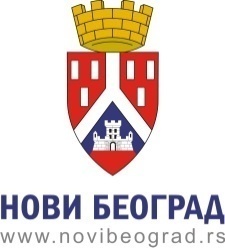 Одељење за грађевинске и комуналне послове и инвестиционо пројектовањеОдсек за комуналне пословеЗахтев за издавање одобрења за постављањеoбјекта намењенoг  за изнајмљивање спортских и рекреативних бицикала и реквизита за спорт и рекреацијуна јавним и другим површинама     Име и презиме и адреса, подносиоца захтева Назив и седиште правног лица/предузетникаКонтакт телефон и e-mail